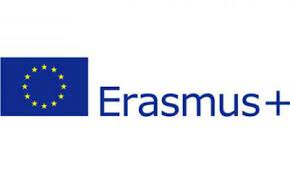 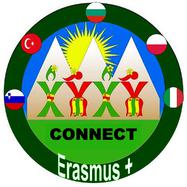 TEB ATAŞEHİR SECONDARY SCHOOL/TURKEYOLD GAMES LESSON PLANTopic:Take the Flag!!!Age:7-14Number of Students:20-25Time:40 minObjectives:a)The students will be able to run fast and take the flagb)The students will be able to listen and obey the instructions correctlyMaterials:Small FlagsLesson Plan:The Teacher tells the students that they are going to play an old Turkish game:Take the flag.She/he also adds being careful and listen to the instructions are the key points of the game.She/he divides students into two teams,makes them line in a queu across to each others.She/he gives each member a number;1,2,3,4,……….etc.Then she/he holds a flag and say a random number;5The 5th students in each team runs and tries the take the flag,then they run back to their place with the flag in their hands.The team whose members takes the flag more is the winner.